Ich habe diesem Antrag folgende Beweismittel beigefügt:Als Zeugen(n) kann ich benennen:Ich versichere die Richtigkeit meiner Angaben und erkläre außerdem, dass die Streitigkeit nicht Gegenstand eines gerichtlichen Verfahrens ist. Mit der Übersendung einer Kopie dieses Antrages an den Betrieb (Antragsgegner) bin ich einverstanden.              Ort, Datum							   UnterschriftSchiedsstellezur außergerichtlichen Erledigung von Streitigkeitenaus Serviceverträgen zwischen Kunden und in der Verbandsorganisation Deutsches Kraftfahrzeuggewerbe organisierten Kraftfahrzeugbetrieben. Schiedsstellezur außergerichtlichen Erledigung von Streitigkeitenaus Serviceverträgen zwischen Kunden und in der Verbandsorganisation Deutsches Kraftfahrzeuggewerbe organisierten Kraftfahrzeugbetrieben. 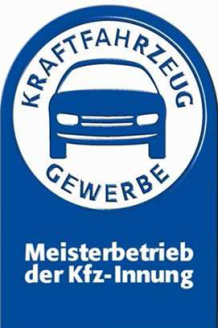 Innung des Kraftfahrzeuggewerbes Oberhessen-Schiedsstelle-Goethestraße 1035390 GießenSchiedsantragHerr / Frau(Name des Antragsstellers)(Anschrift des Antragstellers)(Telefon-Nr. des Antragstellers)bittet die oben genannte Schiedsstelle zur Beilegung einer Streitigkeit aus einem Werkstattvertrag mit dem nachfolgend genannten Betrieb(Name und Anschrift)(Telefon-Nr.)zu entscheiden.Dem Antrag liegt folgender Sachverhalt zugrunde:5.Der Werkstattauftrag Nr. :wurde erteilt am:und zwardurch Unterzeichnung eines Auftragsscheinsmündlich6.Beanstandung beim Betrieb reklamiert am:7.Km-Stand bei Auftragserteilung:8.Km-Stand bei Reklamation:9.Km-Stand jetzt:10.Fahrzeug abgeholt am:11.Fahrzeug bisher nicht abgeholt:ja12.Die Rechnung mit der Nr. Die Rechnung mit der Nr. Die Rechnung mit der Nr. Die Rechnung mit der Nr. über den Werkstattauftrag in Höhe von €wurdewurdeam:ausgehändigtam:übersandtam:bezahltam:in Höhe von€teilweise bezahltnicht bezahltDurchschlag Auftragsschein vom: Rechnung/Quittung vom: Schreiben vom: Gutachten eines Sachverständigen vom: Sonstiges Beweismittel: Herr / Frau(Name, Vorname)(Anschrift, Tel.-Nr.)Es gibt keine Zeugen 